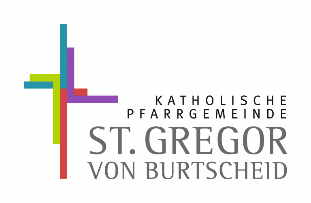 Hiermit möchte ich,Namen:      					Vornamen:      Straße/Hausnummer:      				PLZ/Ort:      den Pfarrbrief der Pfarre St. Gregor von Burtscheid im Abonnement beziehen.Ich Pfarrbereich wird der Pfarrbrief, der in der Regel 4x im Jahr erscheint, durch Boten zugestellt.Wohnen Sie außerhalb der Pfarre, wird der Pfarrbrief per Post zugesendet. Für das Porto erhalten Sie einmal Jährlich eine Rechnung. Das Abo kann jederzeit gekündigt werden. Es erfolgt keine Rückerstattung für schon geleistete Zahlungen für das Porto.Hiermit erlaube ich, dass zum Zwecke des Vertriebs meine Daten elektronisch gespeichert werden.  ggf. ankreuzenDies betrifft Personen, die keine Pfarrmitglieder sind und kann jederzeit in schriftlicher Form widerrufen werden.Aachen, den      			_________________________________                            UnterschriftSenden Sie diese Abo-Bestellung bitte an das Pfarrbüro an St. Michael, Michaelsbergstr. 6, 52066 Aachen, per Fax an 0241/96101-18 oder als Scan an pfarrbuero@st-gregor-von-burtscheid.de.